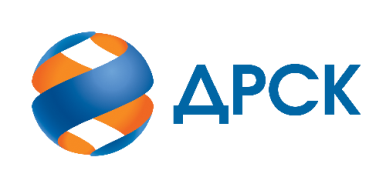 Акционерное Общество«Дальневосточная распределительная сетевая компания»ПРОТОКОЛ № 51/УКС-Рзаседания Закупочной комиссии по аукциону в электронной форме на право заключения договора на выполнение работ«Разработка проектно-сметной документации «Строительство учебно-тренировочного комплекса СП УТП, филиал «АЭС» (ЛОТ № 4042-КС ПИР СМР-2020-ДРСК)СПОСОБ И ПРЕДМЕТ ЗАКУПКИ: аукцион в электронной форме на право заключения договора на договора на выполнение работ «Разработка проектно-сметной документации «Строительство учебно-тренировочного комплекса СП УТП, филиал "АЭС"»» (лот № 4042-КС ПИР СМР-2020-ДРСК)КОЛИЧЕСТВО ПОДАННЫХ ЗАЯВОК НА УЧАСТИЕ В ЗАКУПКЕ: 3 (три) заявки.КОЛИЧЕСТВО ОТКЛОНЕННЫХ ЗАЯВОК: 0 (ноль) заявка.ВОПРОСЫ, ВЫНОСИМЫЕ НА РАССМОТРЕНИЕ ЗАКУПОЧНОЙ КОМИССИИ: О рассмотрении результатов оценки заявокО признании заявок соответствующими условиям Документации о закупкеРЕШИЛИ:По вопросу № 1Признать объем полученной информации достаточным для принятия решения.Принять к рассмотрению заявки следующих участников:По вопросу № 2Предлагается признать заявки Участка № 1 - все «желательные» условия Протокола разногласий Заказчиком принимаются и будут учтены при заключении Договора, Участника № 2, Участника № 3 удовлетворяющими по существу условиям Документации о закупке и принять их к дальнейшему рассмотрению.Заявки участников допускаются к участию в аукционе с учетом норм п.4.14 Документации о закупке, согласно которому, в случае если Участником представлена заявка, содержащая предложение о поставке товаров иностранного происхождения или предложение о выполнении работ, оказании услуг иностранными лицами, договор с таким Участником (в случае его победы в аукционе) заключается по цене, сниженной на 15% от предложенной им в ходе аукциона цены договора.Секретарь Закупочной комиссии 1 уровня  		                                        О.В.Коваленког.  Благовещенск«20» ноября 2020№п/пДата и время регистрации заявкиНаименование Участника, его адрес, ИНН и/или идентификационный номерЦена заявки, руб. без НДС 23.10.2020 16:3314 280 009,0002.11.2020 06:2224 280 009,0002.11.2020 07:5634 280 009,00№п/пДата и время регистрации заявкиНаименование Участника, его адрес, ИНН и/или идентификационный номерЦена заявки, руб. без НДС 23.10.2020 16:3314 280 009,0002.11.2020 06:2224 280 009,0002.11.2020 07:5634 280 009,00